   Smer: Medicinska sestra – Vaspitač   I I godina 1.   Степеновање и кореновање1. Израчунај помоћу основних особина корена и степена:2. Рационалисати имениоце разломка.3. Упрости израз:Тригонометрија4. Нацртај правоугли троугао са оштрим угловима α и β. Ако је  израчунај све остале тригонометријске функције за углове α и β.5. Реши правоугли троугао ако је дато:а)  катета b=5cm и угао α =30°b)  хипотенуза  и катета c)  катета а=6cm и угао β =60°.6. Реши троугао(помоћу синусне или косинусне теореме) ако је датоа)  а=10cm, b=8cm, α =48°b)  а=48,8cm, β =106°, γ=25°20`c)  а=3cm, α =60°, γ=70°d)  а=28cm, c=42cm, β =124°.7. Нацртај график функције 8. Користећи адиционе формуле израчунај:Комплексни бројеви9. Ако је и израчунај:10. Одреди x и y из једначине:11. Израчунај па одреди реални и имагинарни део израза:Квадратна једначина и функција12. Одреди остатак дељења са  са  са 13. Растави полином:ако је један његов корен 2 ако је један његов корен 114. Реши квадратне једначине (помоћу Вијетових формула):15. Напиши једначину чији су корени:16. Напиши следеће квадратне функције у канонском облику:17. Испитај квадратне функције (наћи нуле, екстремне вредности, интервале раста, односно опадања и знак)18.Реши следеће квадратне неједначине:Експоненцијална функција и експоненцијална једначина19. Користећи графике функција чије су формуле и конструисати графике функција чије су формуле:20. Реши по x једначине:Логаритми21. Израчунај:22. Реши једначине:23. Скицирати графике функција чије су формуле:24. Одреди домен и нуле следећих функција: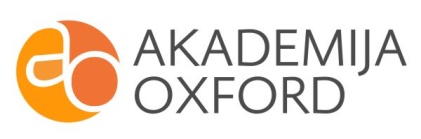 